РЕЦЕНЗИЯ на курсовую работу бакалавра 3 курса ФКТПМ  Хоцкого Е.М. «Автоматизация производства малого предприятия»В курсовой работе Хоцкого Е.М. были описаны основные определения и понятия по теме «Автоматизация производства», также приведены примеры автоматизации в настоящее время, её перспективы и исторические справки.Курсовая работа Хоцкого Е.М.  состоит из четырёх глав, введения, заключения, списка использованной литературы. Первая глава посвящена автоматизации производства, её видам, методам, а также истории развития автоматизации. Во второй главе была рассмотрена автоматизация производства малого предприятия с помощью современных IT-технологий. В третьей главе были рассмотрены виды современных систем автоматизации с пояснением их недостатков и достоинств. В четвертой главе был выбран пример автоматизации производственного процесса малого предприятия «Кафе» для дальнейших исследований. Хоцкий Е.М. зарекомендовал себя как ответственный, трудолюбивый и талантливый студент.Считаю, что Хоцкий Е.М. полностью справился с поставленной задачей и заслуживает оценки «отлично». Научный руководитель, доцент кафедры прикладной математики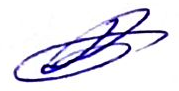 Кубанского государственного университета,кандидат физ.-мат. наук, доцент	/К.В.Малыхин